VI  про-тур западной зоны Оренбургской области по настольному теннису среди юношей и девушек  2001 года рождения и моложе 24-25 марта 2018 год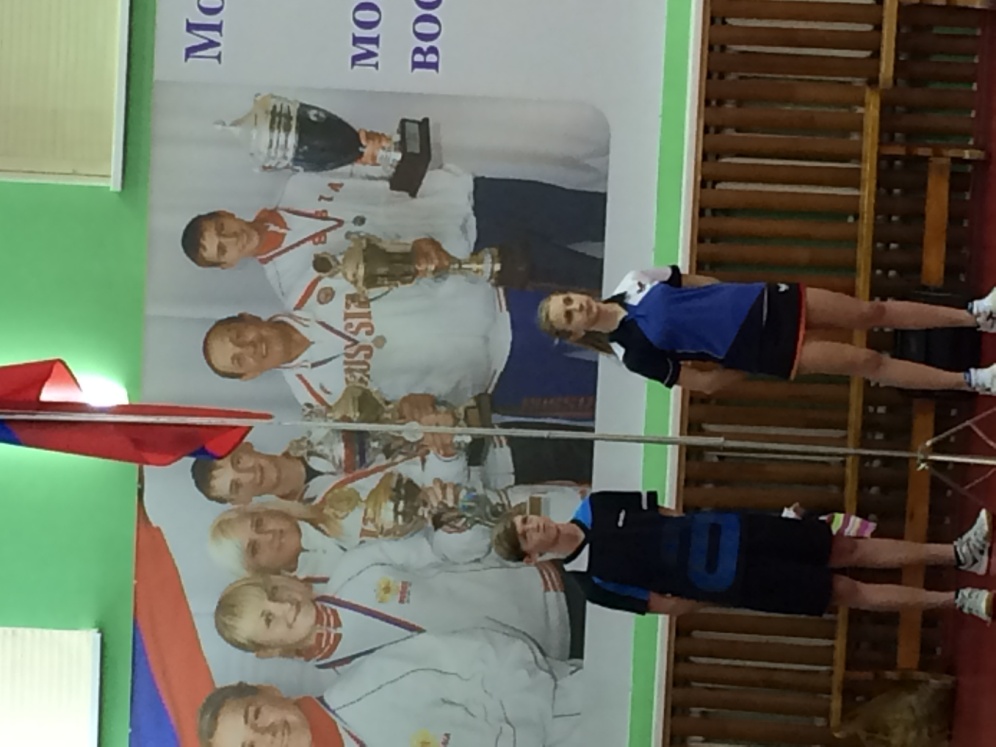 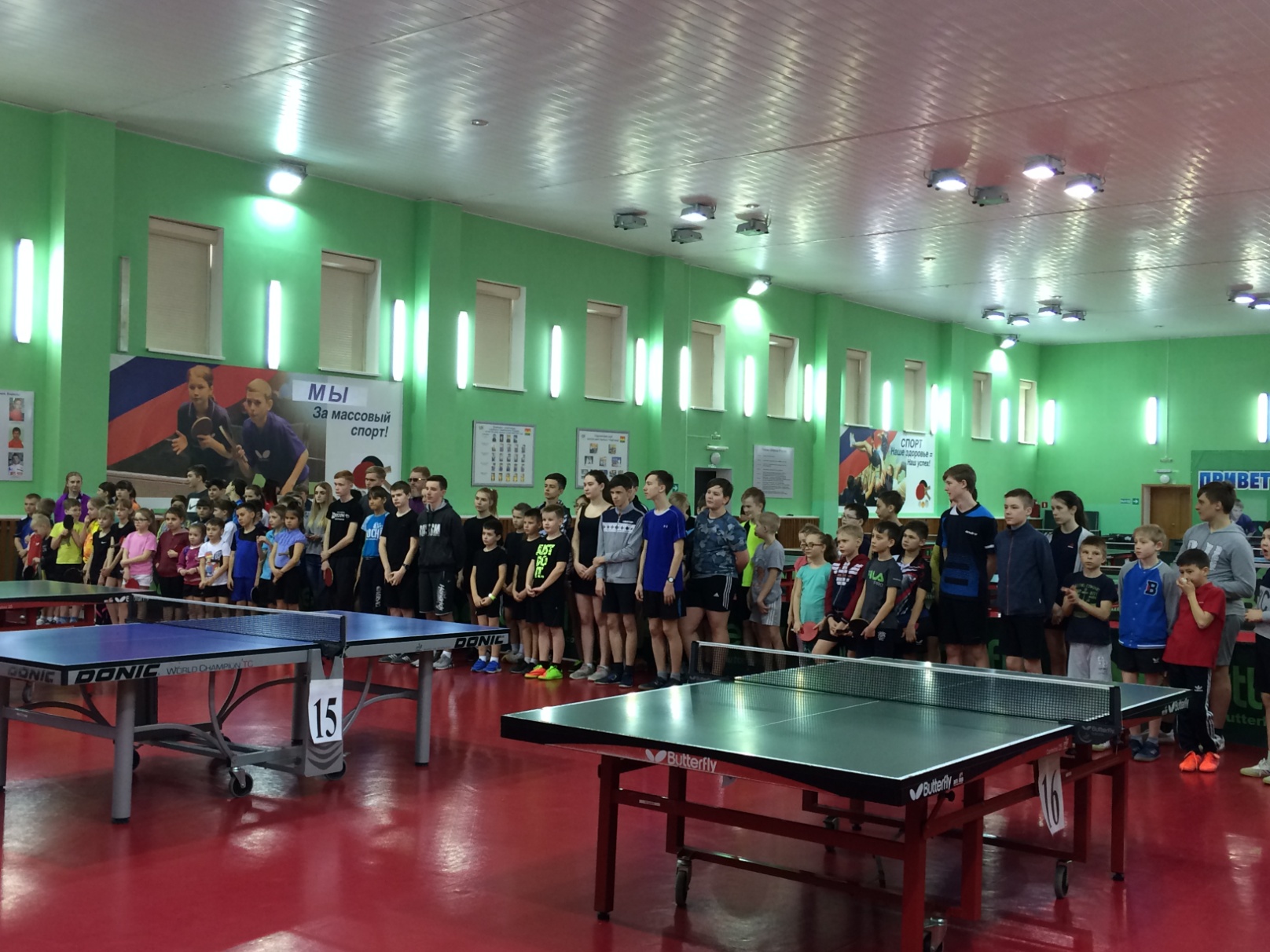 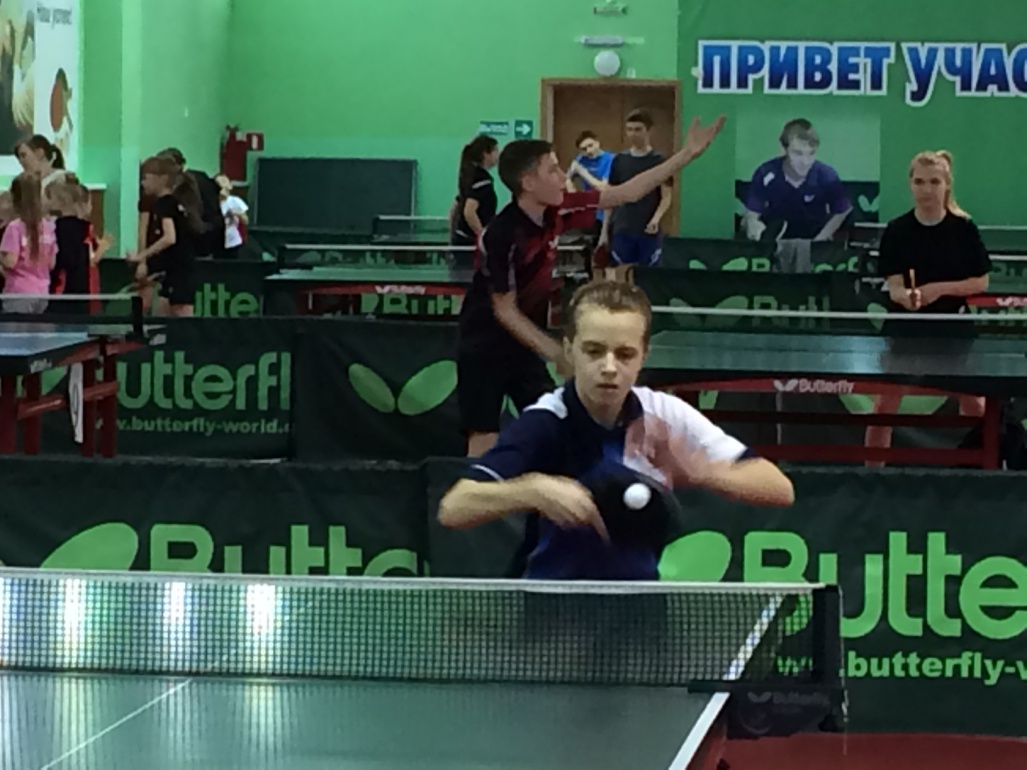 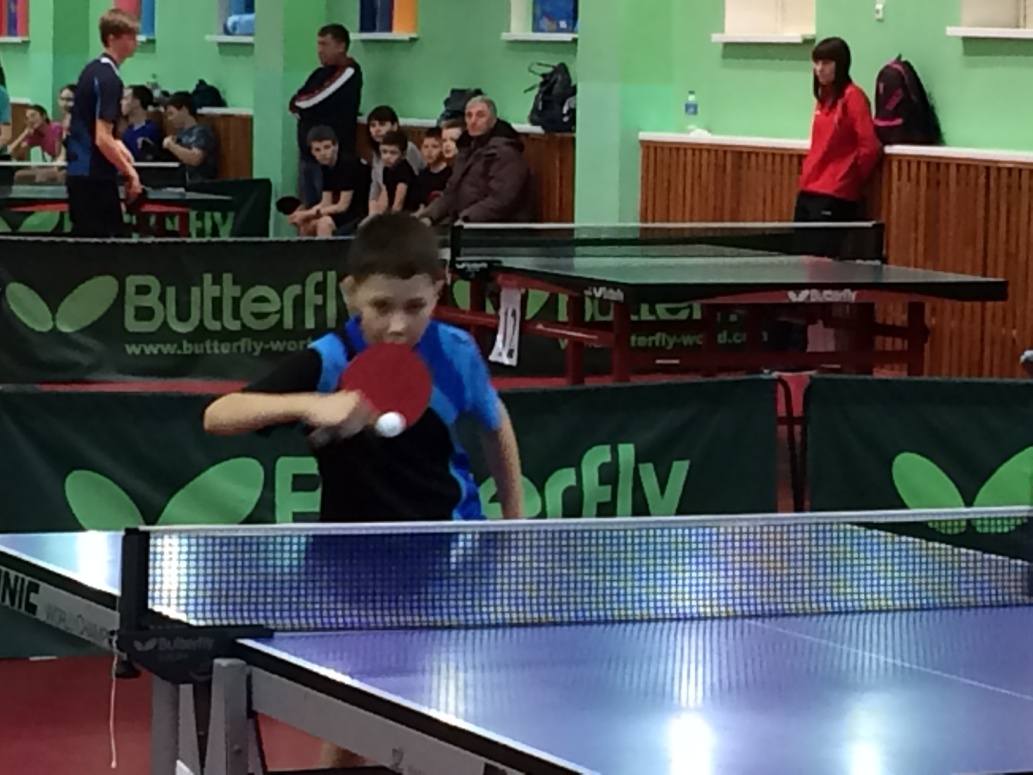 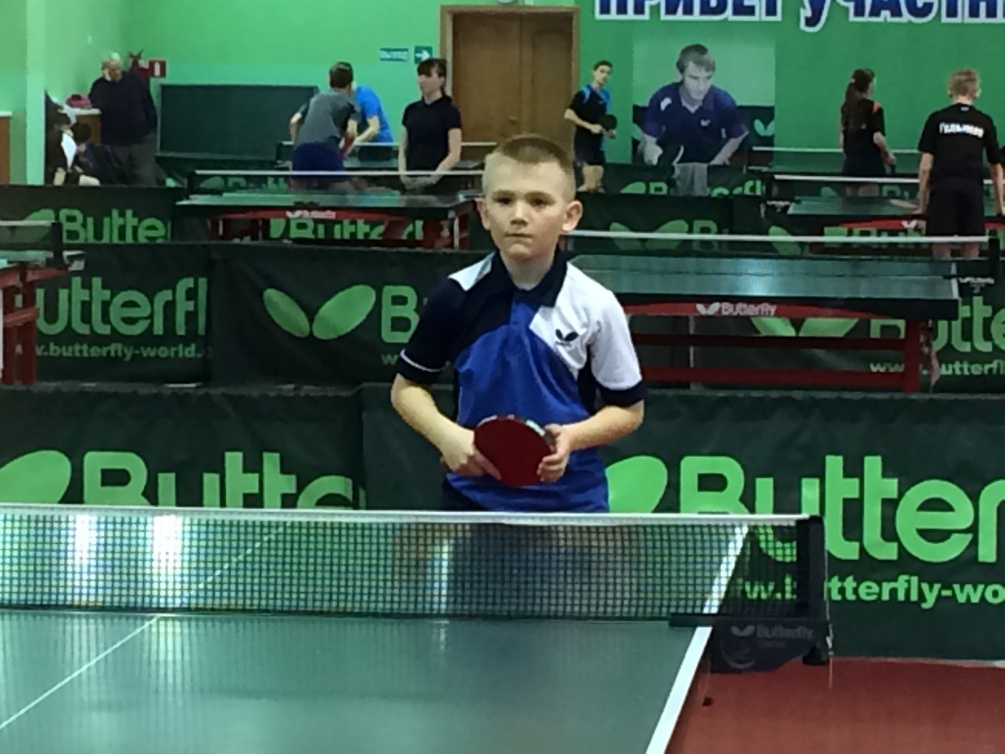 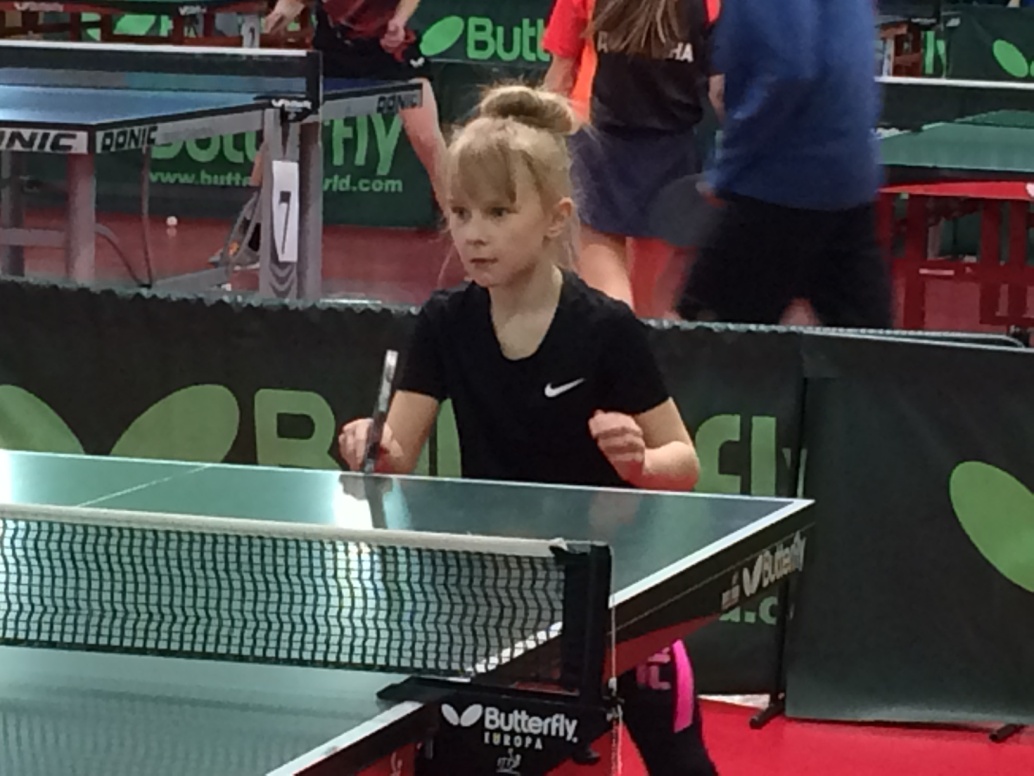 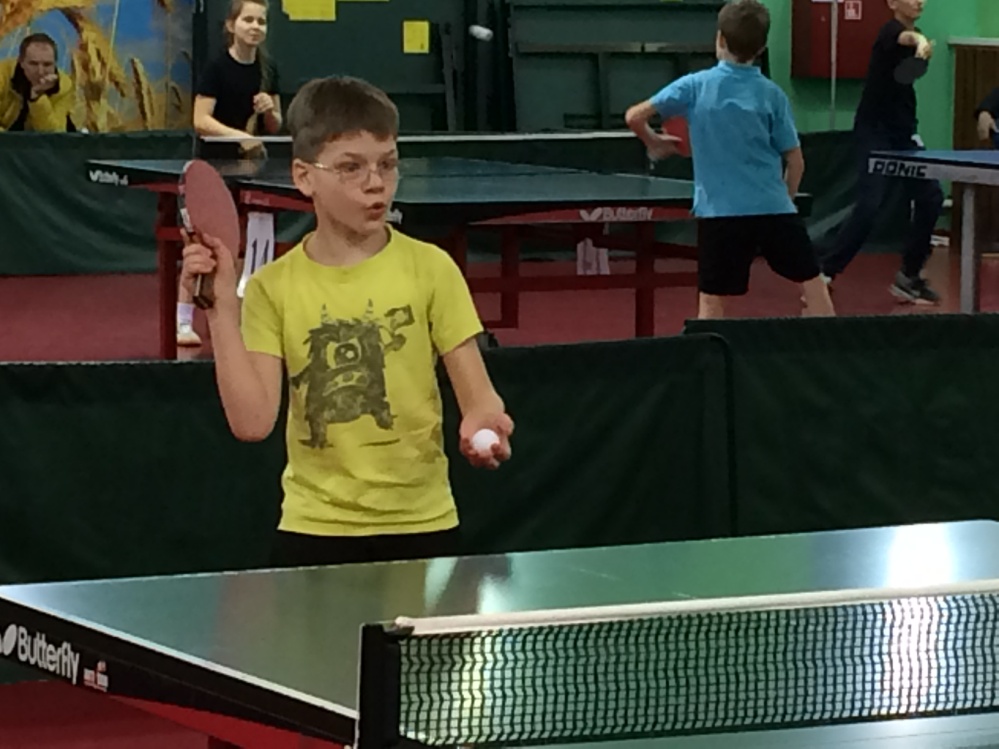 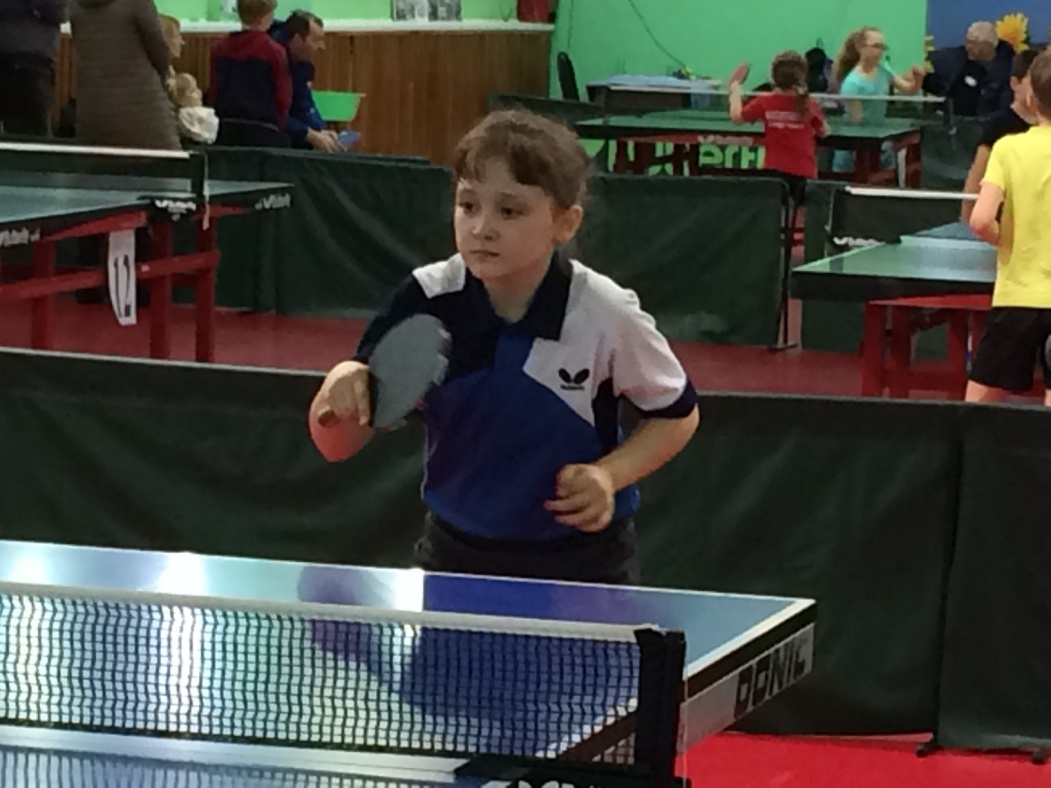 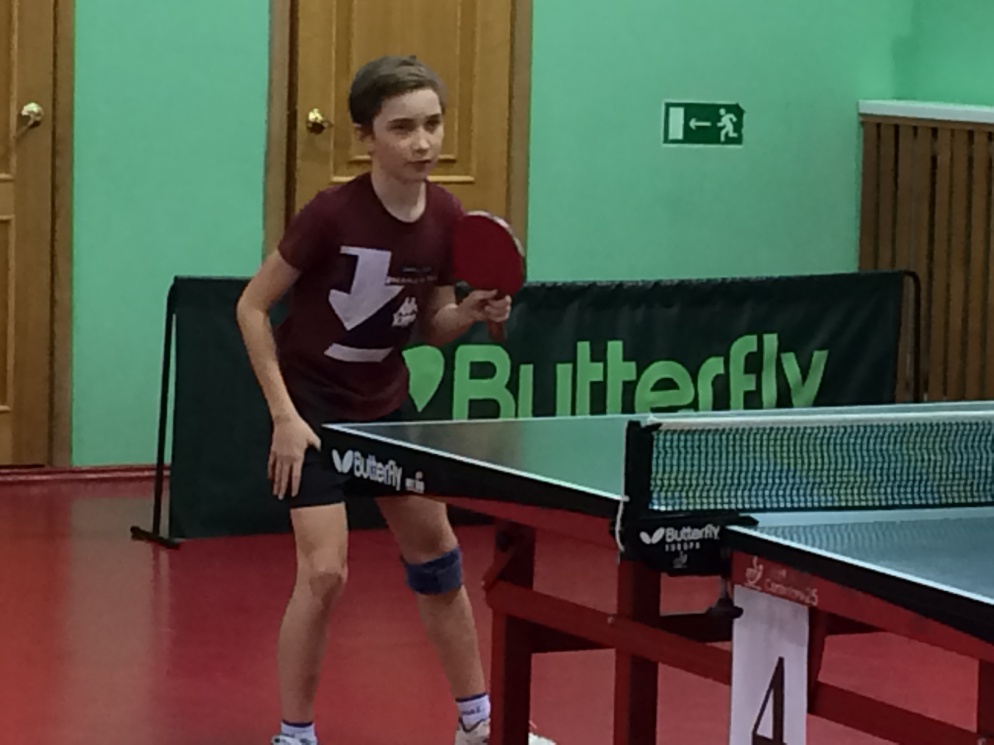 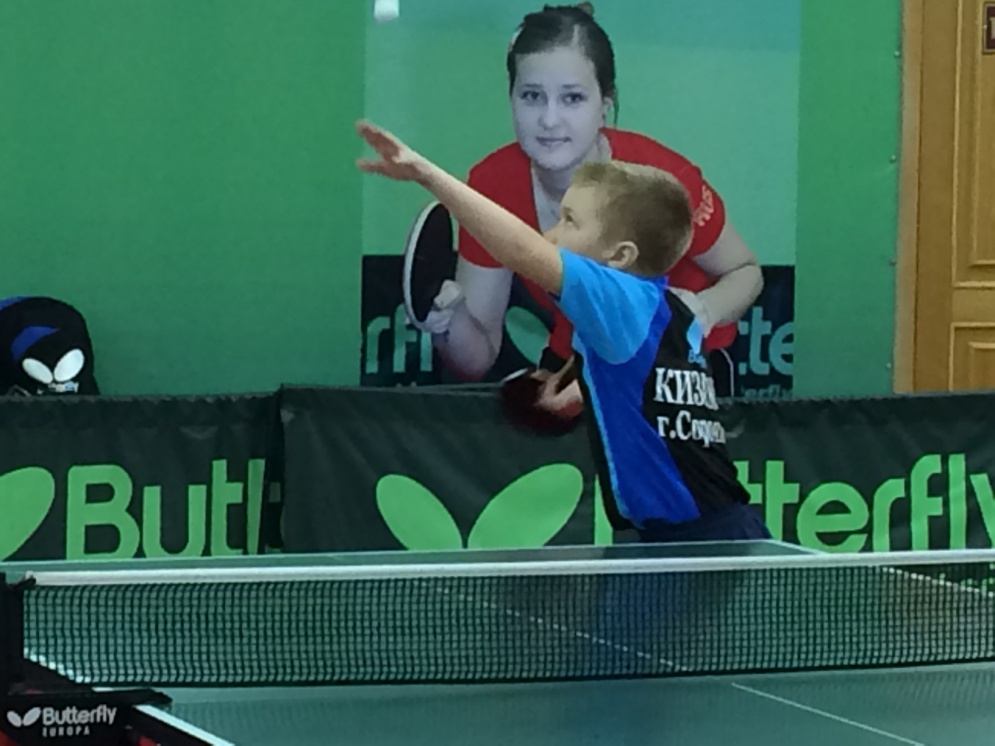 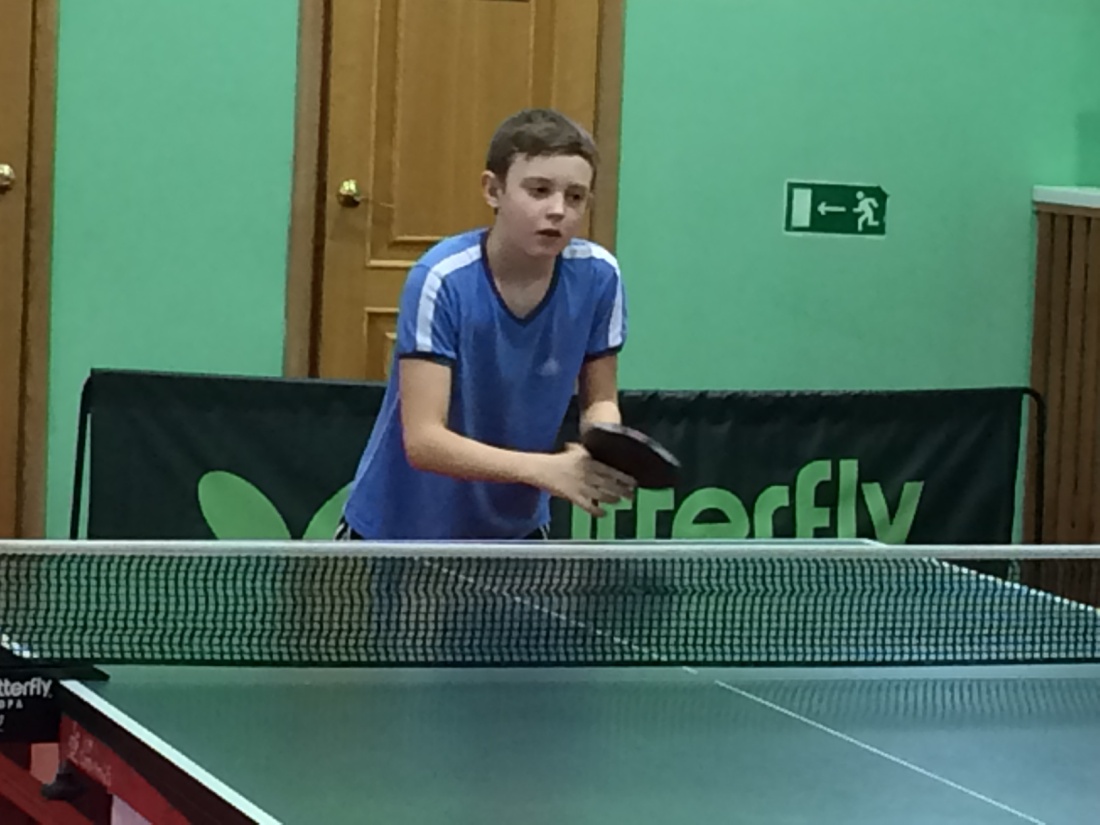 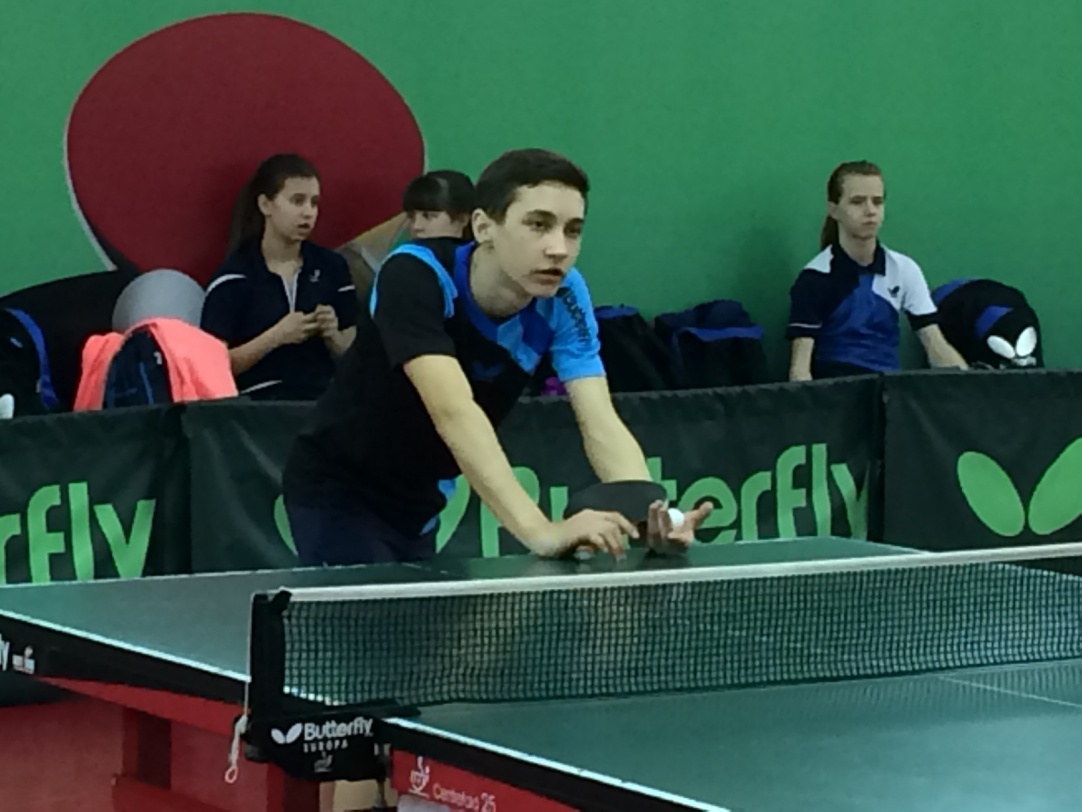 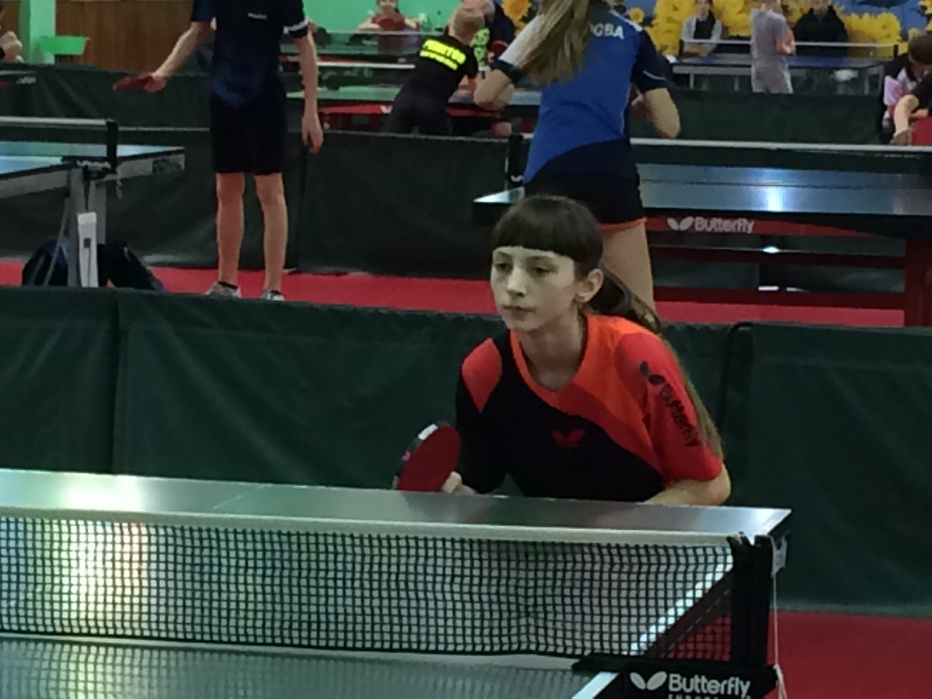 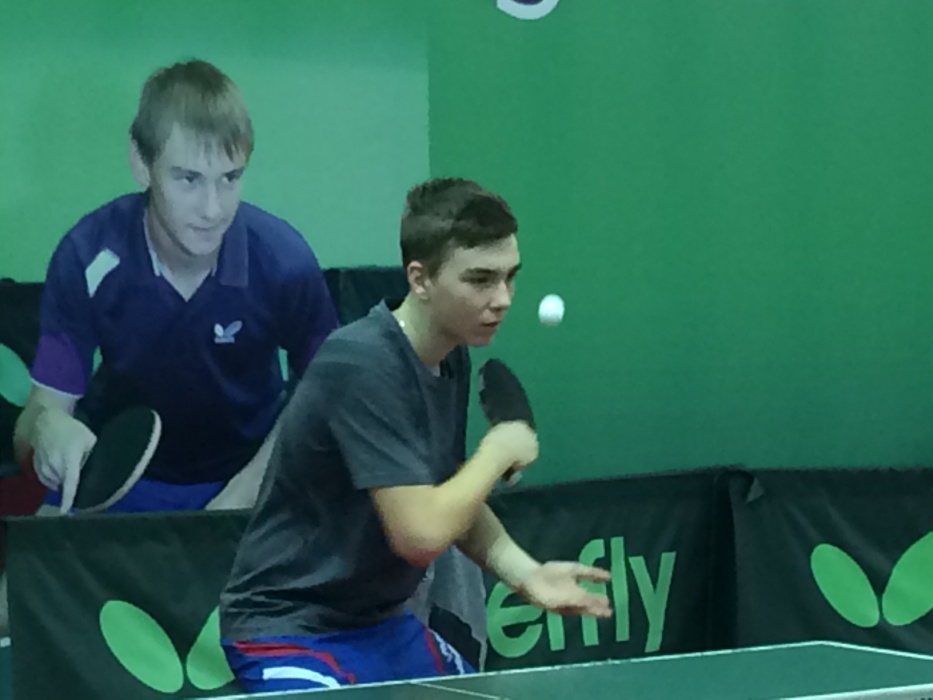 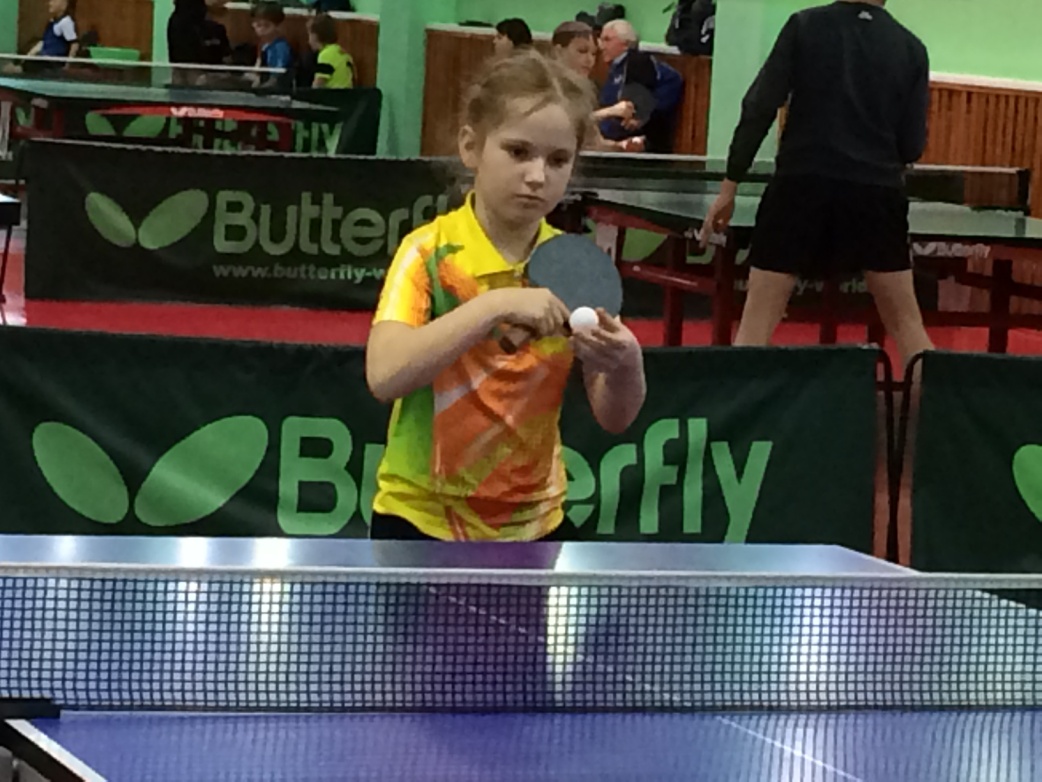 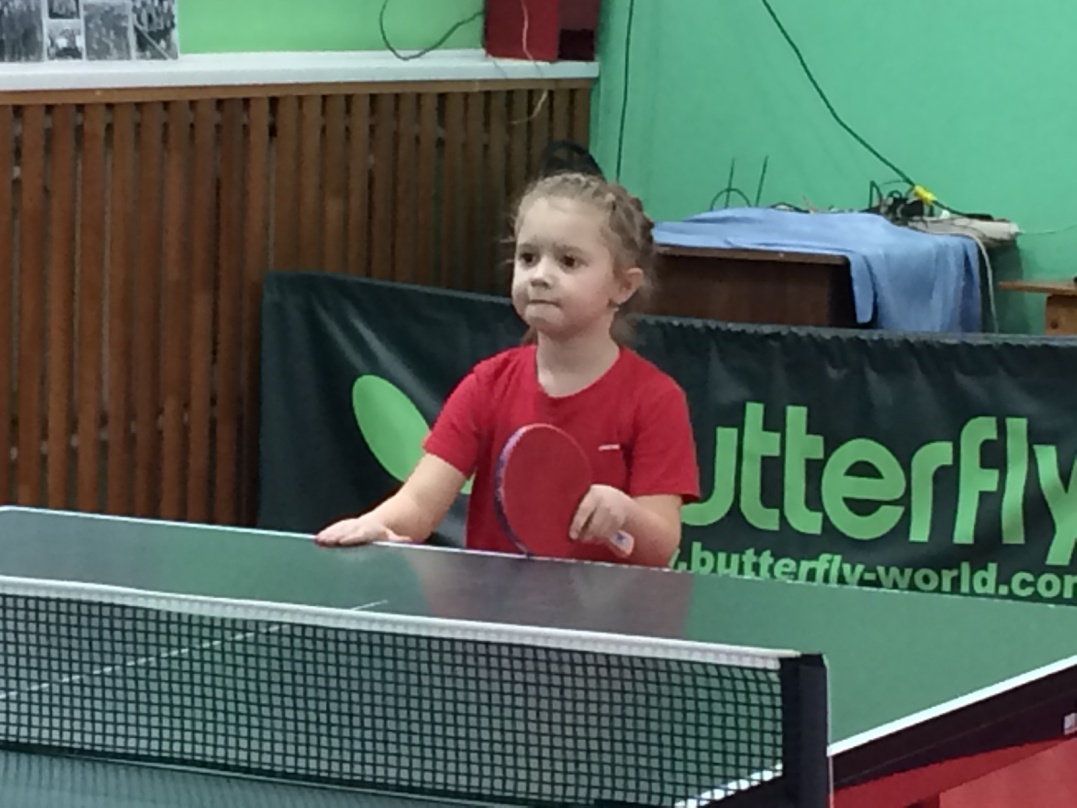 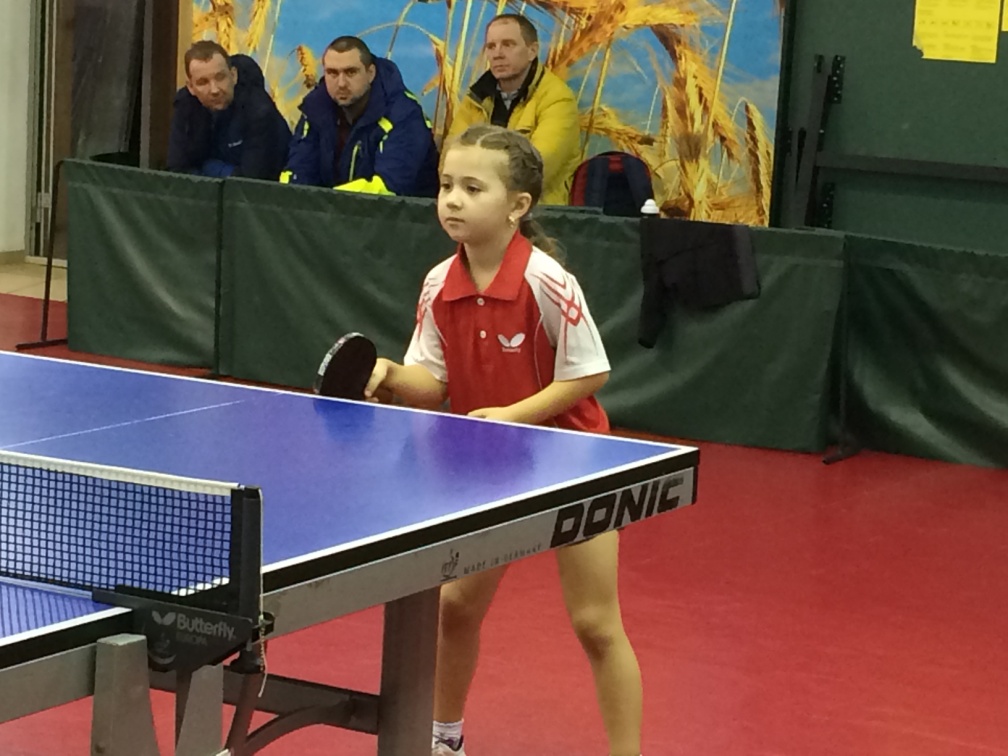 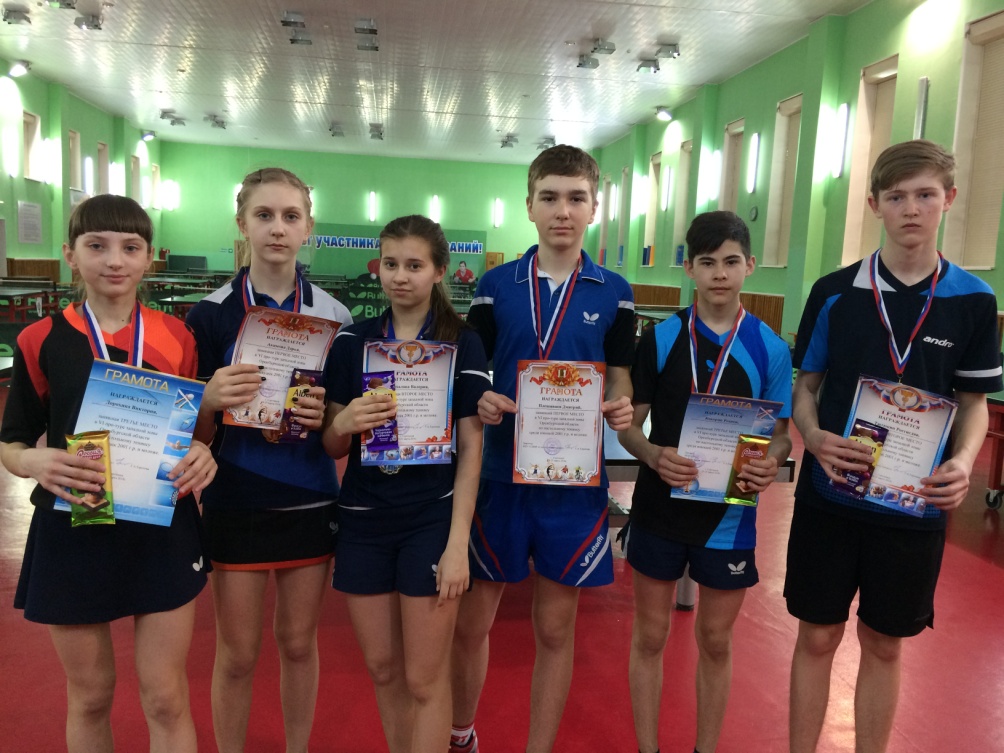 